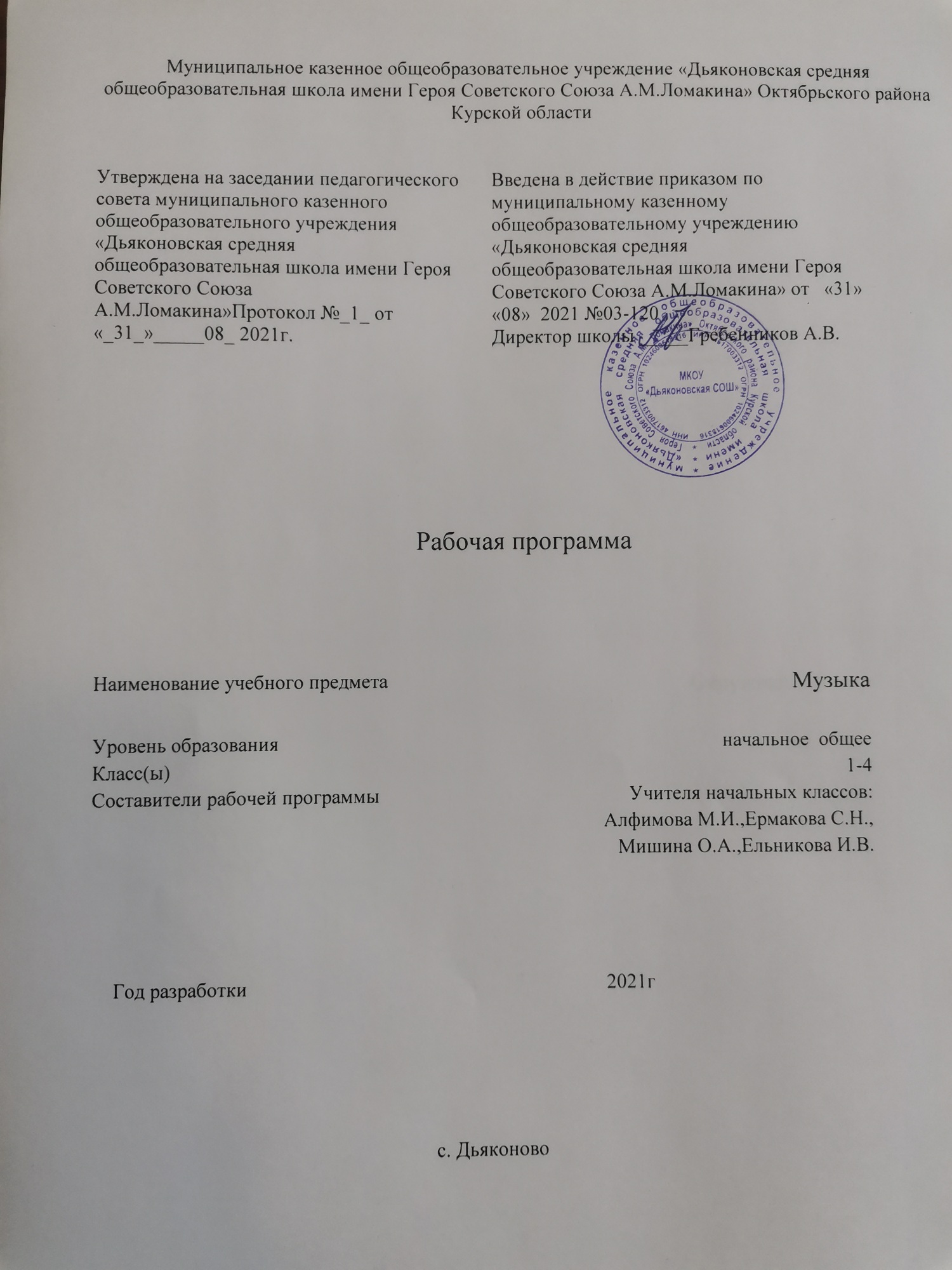 Планируемые результатыДостижение личностных, метапредметных и предметных результатов освоения программы обучающимися происходит в процессе активного восприятия и обсуждения музыки, освоения основ музыкальной грамоты, собственного опыта музыкально-творческой деятельности обучающихся: хорового пения и игры на элементарных музыкальных инструментах, пластическом интонировании, подготовке музыкально-театрализованных представлений.В результате освоения программы у обучающихся будут сформированы готовность к саморазвитию, мотивация к обучению и познанию;понимание	ценности	отечественных	национально-культурных	традиций; осознание своей этнической и национальной принадлежности;уважение к истории и духовным традициям России, музыкальной культуре ее народов;понимание роли музыки в жизни человека и общества, духовно-нравственном развитии человека.В процессе приобретения собственного опыта музыкально-творческой деятельности обучающиеся научатся понимать музыку как составную и неотъемлемую часть окружающего мира, постигать и осмысливать явления музыкальной культуры, выражать свои мысли и чувства, обусловленные восприятием музыкальных произведений, использовать музыкальные образы при создании театрализованных и музыкально-пластических композиций, исполнении вокально-хоровых и инструментальных произведений, в импровизации.Обучающиеся научатся размышлять о музыке, эмоционально выражать свое отношение к искусству; проявлять эстетические и художественные предпочтения, интерес к музыкальному искусству и музыкальной деятельности; формировать позитивную самооценку, самоуважение, основанные на реализованном творческом потенциале, развитии художественного вкуса, осуществлении собственных музыкально- исполнительских замыслов.У обучающихся проявится способность вставать на позицию другого человека, вести диалог, участвовать в обсуждении значимых для человека явлений жизни и искусства, продуктивно сотрудничать со сверстниками и взрослыми в процессе музыкально-творческой деятельности. Реализация программы обеспечивает овладение социальными компетенциями, развитие коммуникативных способностей через музыкально-игровую деятельность, способности к дальнейшему самопознанию и саморазвитию. Обучающиеся научатся организовывать культурный досуг, самостоятельную музыкально- творческую деятельность, в том числе на основе домашнего музицирования, совместной музыкальной деятельности с друзьями, родителями.Предметные результаты освоения программы должны отражать:сформированность первоначальных представлений о роли музыки в жизни человека, ее роли в духовно-нравственном развитии человека;сформированность основ музыкальной культуры, в том числе на материале музыкальной культуры родного края, развитие художественного вкуса и интереса к музыкальному искусству и музыкальной деятельности;умение воспринимать музыку и выражать свое отношение к музыкальному произведению;умение воплощать музыкальные образы при создании театрализованных и музыкально-пластических композиций, исполнении вокально-хоровых произведений, в импровизации, создании ритмического аккомпанемента и игре на музыкальных инструментах.В результате изучения музыки на ступени начального общего образования у обучающихся будут сформированы:основы музыкальной культуры через эмоциональное активное восприятие, развитый художественный вкус, интерес к музыкальному искусству и музыкальной деятельности;воспитаны нравственные и эстетические чувства: любовь к Родине, гордость за достижения отечественного и мирового музыкального искусства, уважение к истории и духовным традициям России, музыкальной культуре её народов;начнут развиваться образное и ассоциативное мышление и воображение, музыкальная память и слух, певческий голос, учебно-творческие способности в различных видах музыкальной деятельности.Предметные результаты по видам деятельности обучающихсяВ результате освоения программы обучающиеся должны научиться в дальнейшем применять знания, умения и навыки, приобретенные в различных видах познавательной, музыкально-исполнительской и творческой деятельности. Основные виды музыкальной деятельности обучающихся основаны на принципе взаимного дополнения и направлены на гармоничное становление личности школьника, включающее формирование его духовно- нравственных качеств, музыкальной культуры, развитие музыкально- исполнительских и творческих способностей, возможностей самооценки и самореализации. Освоение программы позволит обучающимся принимать активное участие в общественной, концертной и музыкально-театральной жизни школы, города, региона.Слушание музыкиОбучающийся:Узнает изученные музыкальные произведения и называет имена их авторов.Умеет определять характер музыкального произведения, его образ, отдельные элементы музыкального языка: лад, темп, тембр, динамику, регистр.Имеет представление об интонации в музыке, знает о различных типах интонаций, средствах музыкальной выразительности, используемых при создании образа.Имеет представление об инструментах симфонического, камерного, духового, эстрадного, джазового оркестров, оркестра русских народных инструментов. Знает особенности звучания оркестров и отдельных инструментов.Знает особенности тембрового звучания различных певческих голосов (детских, женских, мужских), хоров (детских, женских, мужских, смешанных, а также народного, академического, церковного) и их исполнительских возможностей и особенностей репертуара.Имеет представления о народной и профессиональной (композиторской) музыке; балете, опере, мюзикле, произведениях для симфонического оркестра и оркестра русских народных инструментов.Имеет представления о выразительных возможностях и особенностях музыкальных форм: типах развития (повтор, контраст), простых двухчастной и трехчастной формы, вариаций, рондо.Определяет жанровую основу в пройденных музыкальных произведениях.Имеет слуховой багаж из прослушанных произведений народной музыки, отечественной и зарубежной классики.Умеет импровизировать под музыку с использованием танцевальных, маршеобразных движений, пластического интонирования.Хоровое пениеОбучающийся:Знает слова и мелодию Гимна Российской Федерации.Грамотно и выразительно исполняет песни с сопровождением и без сопровождения в соответствии с их образным строем и содержанием.Знает	о	способах	и	приемах	выразительного	музыкального интонирования.Соблюдает при пении певческую установку. Использует в процессе пения правильное певческое дыхание.Поет преимущественно с мягкой атакой звука, осознанно употребляет твердую атаку в зависимости от образного строя исполняемой песни. Поет доступным по силе, не форсированным звуком.Ясно выговаривает слова песни, поет гласные округленным звуком, отчетливо произносит согласные; использует средства артикуляции для достижения выразительности исполнения.Исполняет одноголосные произведения, а также произведения с элементами двухголосия.Игра в детском инструментальном оркестре (ансамбле)Обучающийся:Имеет представления о приемах игры на элементарных инструментах детского оркестра, блокфлейте, синтезаторе, народных инструментах и др.Умеет исполнять различные ритмические группы в оркестровых партиях.Имеет первоначальные навыки игры в ансамбле – дуэте, трио (простейшее двух-трехголосие). Владеет основами игры в детском оркестре, инструментальном ансамбле.Использует возможности различных инструментов в ансамбле и оркестре, в том числе тембровые возможности синтезатора.Основы музыкальной грамотыОбъем музыкальной грамоты и теоретических понятий:Звук.	Свойства	музыкального	звука:	высота,	длительность,	тембр, громкость.Мелодия. Типы мелодического движения. Интонация. Начальное представление о клавиатуре фортепиано (синтезатора). Подбор по слуху попевок и простых песен.Метроритм. Длительности: восьмые, четверти, половинные. Пауза. Акцент в музыке: сильная и слабая доли. Такт. Размеры: 2/4; 3/4; 4/4. Сочетание восьмых, четвертных и половинных длительностей, пауз в ритмических упражнениях, ритмических рисунках исполняемых песен, в оркестровых партиях и аккомпанементах. Двух- и трехдольность – восприятие и передача в движении.Лад: мажор, минор; тональность, тоника.Нотная грамота. Скрипичный ключ, нотный стан, расположение нот в объеме первой-второй октав, диез, бемоль. Чтение нот первой-второй октав, пение по нотам выученных по слуху простейших попевок (двухступенных,трехступенных, пятиступенных), песен, разучивание по нотам хоровых и оркестровых партий.Интервалы в пределах октавы. Трезвучия: мажорное и минорное. Интервалы и трезвучия в игровых упражнениях, песнях и аккомпанементах, произведениях для слушания музыки.Музыкальные жанры. Песня, танец, марш. Инструментальный концерт. Музыкально-сценические жанры: балет, опера, мюзикл.Музыкальные формы. Виды развития: повтор, контраст. Вступление, заключение. Простые двухчастная и трехчастная формы, куплетная форма, вариации, рондо.Метапредметные результаты освоения программы должны отражать:овладение способностью принимать и сохранять цели и задачи учебной деятельности, поиска средств ее осуществления в процессе освоения музыкальной культуры;освоение способов решения проблем творческого и поискового характера в учебной, музыкально-исполнительской и творческой деятельности;формирование умения планировать, контролировать и оценивать учебные действия в соответствии с поставленной задачей и условиями ее реализации; определять наиболее эффективные способы достижения результата в различных видах музыкальной деятельности;освоение начальных форм познавательной и личностной рефлексии в процессе освоения музыкальной культуры в различных видах деятельности;использование знаково-символических средств представления информации в процессе освоения средств музыкальной выразительности, основ музыкальной грамоты;использование различных способов поиска (в справочных источниках и открытом учебном информационном пространстве сети Интернет), сбора, обработки, анализа, организации, передачи и интерпретации информации в соответствии с коммуникативными и познавательными задачами и технологиями учебного предмета; в том числе и анализировать звуки, готовить свое выступление и выступать с аудио-, видео- и графическим сопровождением;умение оценивать произведения разных видов искусства, овладев логическими действиями сравнения, анализа, синтеза, обобщения, установления аналогий в процессе интонационно-образного, жанрового и стилевого анализа музыкальных произведений и других видов музыкально- творческой деятельности;готовность к учебному сотрудничеству (общение, взаимодействие) со сверстниками при решении различных музыкально-творческих задач;овладение базовыми предметными и межпредметными понятиями в процессе освоения учебного предмета «Музыка»;использование различных способов поиска (в справочных источниках и открытом учебном информационном пространстве сети Интернет), сбора, обработки, анализа, организации, передачи и интерпретации информации в соответствии с коммуникативными и познавательными задачами и технологиями учебного предмета; в том числе умение фиксировать (записывать) в цифровой форме измеряемые величины и анализировать звуки, готовить свое выступление и выступать с аудио-, видео- и графическим сопровождением; соблюдать нормы информационной избирательности, этики и этикета;овладение логическими действиями сравнения, анализа, синтеза, обобщения, классификации по родовидовым признакам, установления аналогий и причинно-следственных связей, построения рассуждений, отнесения к известным понятиям в процессе слушания и освоения музыкальных произведений различных жанров и форм;готовность слушать собеседника и вести диалог, готовность признавать возможность существования различных точек зрения и права каждого иметь свою; излагать свое мнение и аргументировать свою точку зрения и оценку событий, формирующихся в процессе совместной творческой и коллективной хоровой и инструментальной деятельности;овладение начальными сведениями о сущности и особенностях объектов, процессов и явлений действительности (культурных и др.) в соответствии с содержанием учебного предмета «Музыка»;овладение базовыми предметными и межпредметными понятиями, отражающими существенные связи и отношения между объектами и процессами, в процессе привлечения интегративных форм освоения учебного предмета «Музыка».В результате реализации программы обучающиеся смогут освоить универсальные учебные действия, обеспечивающие овладение ключевыми компетенциями, реализовать собственный творческий потенциал, применяя музыкальные знания и представления о музыкальном искусстве в познавательной и практической деятельности.Личностные результаты освоения программы должны отражать:формирование основ российской гражданской идентичности, чувства гордости за свою Родину, российский народ и историю России, осознание своей этнической и национальной принадлежности; формирование ценностей многонационального российского общества;формирование целостного, социально ориентированного взгляда на мир в его органичном единстве и разнообразии культур;формирование уважительного отношения к культуре других народов;формирование эстетических потребностей, ценностей и чувств;формирование творческой активности и познавательного интереса при решении учебных задач и собственной музыкально-прикладной деятельности;развитие этических чувств, доброжелательности и эмоционально- нравственной отзывчивости, понимания и сопереживания чувствам других людей;развитие навыков сотрудничества со взрослыми и сверстниками в разных социальных ситуациях;формирование установки на наличие мотивации к бережному отношению к культурным и духовным ценностям.В результате освоения программы у обучающихся будут сформированы готовность к саморазвитию, мотивация к обучению и познанию; понимание ценности отечественных национально-культурных традиций, осознание своей этнической и национальной принадлежности, уважение к истории и духовным традициям России, музыкальной культуре ее народов, понимание роли музыки в жизни человека и общества, духовно-нравственном развитии человека. В процессе приобретения собственного опыта музыкально-творческой деятельности обучающиеся научатся понимать музыку как составную и неотъемлемую часть окружающего мира, постигать и осмысливать явления музыкальной культуры, выражать свои мысли и чувства, обусловленные восприятием музыкальных произведений, использовать музыкальные образы при создании театрализованных и музыкально-пластических композиций, исполнении вокально-хоровых и инструментальных произведений, в импровизации.Школьники научатся размышлять о музыке, эмоционально выражать свое отношение к искусству; проявлять эстетические и художественные предпочтения, интерес к музыкальному искусству и музыкальной деятельности; формировать позитивную самооценку, самоуважение, основанные на реализованном творческом потенциале, развитии художественного вкуса, осуществлении собственных музыкально- исполнительских замыслов.У обучающихся проявится способность вставать на позицию другого человека, вести диалог, участвовать в обсуждении значимых для человека явлений жизни и искусства, продуктивно сотрудничать со сверстниками и взрослыми в процессе музыкально-творческой деятельности. Реализация программы обеспечивает овладение социальными компетенциями, развитие коммуникативных способностей через музыкально-игровую деятельность, способности к дальнейшему самопознанию и саморазвитию. Обучающиеся научатся организовывать культурный досуг, самостоятельную музыкально- творческую деятельность, в том числе, на основе домашнего музицирования, совместной музыкальной деятельности с друзьями, родителями.В результате изучения музыки на уровне начального общего образованияОбучающиеся научатся:воспринимать музыку и размышлять о ней, открыто и эмоционально выражать своё отношение к искусству, проявлять эстетические и художественные предпочтения, позитивную самооценку, самоуважение, жизненный оптимизм;воплощать музыкальные образы при создании театрализованных и музыкально-пластических композиций, разучивании и исполнении вокально- хоровых произведений, игре на элементарных детских музыкальных инструментах;вставать на позицию другого человека, вести диалог, участвовать в обсуждении значимых для человека явлений жизни и искусства, продуктивно сотрудничать со сверстниками и взрослыми;реализовать собственный творческий потенциал, применяя музыкальные знания и представления о музыкальном искусстве для выполнения учебных и художественно- практических задач;понимать роль музыки в жизни человека, применять полученные знания и приобретённый опыт творческой деятельности при организации содержательного культурного досуга во внеурочной и внешкольной деятельности.Обучающиеся получат возможность научиться:реализовывать творческий потенциал, собственные творческие замыслы в различных видах музыкальной деятельности (в пении и интерпретации музыки, игре на детских и других музыкальных инструментах, музыкально- пластическом движении и импровизации);организовывать культурный досуг, самостоятельную музыкально- творческую деятельность; музицировать;использовать систему графических знаков для ориентации в нотном письме при пении простейших мелодий;владеть певческим голосом как инструментом духовного самовыражения и участвовать в коллективной творческой деятельности при воплощении заинтересовавших его музыкальных образов;адекватно оценивать явления музыкальной культуры и проявлять инициативу в выборе образцов профессионального и музыкально- поэтического творчества народов мира;оказывать помощь в организации и проведении школьных культурно- массовых мероприятий;представлять широкой публике результаты собственной музыкально- творческой деятельности (пение, музицирование, драматизация и др.);собирать музыкальные коллекции (фонотека, видеотека).Достижению результатов обучения обучающихся способствует применение системно-деятельностного подхода, который реализуется через использование эффективных педагогических технологий (технологии личностно-ориентированного обучения, технологии развивающего обучения,технологии развития критического мышления, проектной технологии, ИКТ, здоровьесберегающих). Предполагается использование следующих методов обучения (проблемный, исследовательский, программированный, объяснительно-иллюстративный) через различные формы организации учебной деятельности (коллективные, групповые, индивидуальные) на различных видах уроков (урок-проект, урок-моделирование, урок исследование, урок с использованием ИКТ), где ведущей является самостоятельная познавательная деятельность обучающихсяСодержание учебного предмета «Музыка»1 класс (33 часа)Раздел 1. «Музыка вокруг нас»Музыка и ее роль в повседневной жизни человека. Композитор – исполнитель – слушатель. Песни, танцы и марши — основа многообразных жизненно-музыкальных впечатлений детей. Музы водят хоровод. Мелодия – душа музыки. Образы осенней природы в музыке. Словарь эмоций. Музыкальная азбука. Музыкальные инструменты: свирель, дудочка, рожок, гусли, флейта, арфа. Звучащие картины. Русский былинный сказ о гусляре садко. Музыка в праздновании Рождества Христова. Музыкальный театр: балет.Первые опыты вокальных, ритмических и пластических импровизаций.Выразительное исполнение сочинений разных жанров и стилей.Раздел 2. «Музыка и ты»Музыка в жизни ребенка. Образы родного края. Роль поэта, художника, композитора в изображении картин природы (слова – краски - звуки). Образы утренней и вечерней природы в музыке. Музыкальные портреты. Разыгрывание музыкальной сказки. Образы защитников Отечества в музыке. Мамин праздник и музыкальные произведения. Своеобразие музыкального произведения в выражении чувств человека и окружающего его мира. Интонационно-осмысленное воспроизведение различных музыкальных образов. Музыкальные инструменты: лютня, клавесин, фортепиано, гитара. Музыка в цирке. Музыкальный театр: опера. Музыка в кино. Афиша музыкального спектакля, программа концерта для родителей. Музыкальный словарик.Выразительное, интонационно осмысленное исполнение сочинений разных жанров и стилей.Требования	к	уровню подготовки	учащихся	начальной	школы1 класс:развитие устойчивого интереса к музыкальным занятиям;побуждение эмоционального отклика на музыку разных жанров;развитие умений учащихся воспринимать музыкальные произведения с ярко выраженным жизненным содержанием, определение их характера и настроения;формирование навыков выражения своего отношения к музыке в слове (эмоциональный словарь), пластике, а так же, мимике;развитие певческих умений и навыков (координации между слухом и голосом, выработка унисона, кантилены, спокойного дыхания), выразительное исполнение песен;развитие	умений	откликаться		на	музыку	с	помощью	простейших движений		и	пластического	интонирования,		драматизация	пьес программного характера;формирование	навыков	элементарного	музицирования	на	простейших инструментах;освоение	элементов	музыкальной	грамоты	как	средство	осознания музыкальной речи.класс (34 часа)Содержание программы второго года делится на разделы:“Россия – Родина моя” – 4 ч.“День, полный событий” – 5 ч.“О России петь – что стремиться в храм” – 3 ч.“Гори, гори ясно, чтобы не погасло!” – 5 ч.“В музыкальном театре” – 5 ч.“В концертном зале” – 5 ч.“Чтоб музыкантом быть, так надобно уменье” – 7 ч.Раздел 1. «Россия — Родина моя»Музыкальные образы родного края. Песенность как отличительная черта русской музыки. Песня. Мелодия. Аккомпанемент.Раздел 2. «День, полный событий»Мир ребенка в музыкальных интонациях, образах. Детские пьесы П. Чайковского и С. Прокофьева. Музыкальный материал — фортепиано.Раздел 3. «О России петь — что стремиться в храм»Колокольные	звоны	России.	Святые	земли	Русской.	Праздники Православной церкви. Рождество Христово. Молитва. Хорал.Раздел 4. «Гори, гори ясно, чтобы не погасло!»Мотив, напев, наигрыш. Оркестр русских народных инструментов. Вариации в русской народной музыке. Музыка в народном стиле. Обряды и праздники русского народа: проводы зимы, встреча весны. Опыты сочинения мелодий на тексты народных песенок, закличек, потешек.Раздел 5. «В музыкальном театре»Опера и балет. Песенность, танцевальность, маршевость в опере и балете. Симфонический оркестр. Роль дирижера, режиссера, художника в создании музыкального спектакля. Темы-характеристики действующих лиц. Детский музыкальный театр.Раздел 6. «В концертном зале»Музыкальные портреты и образы в симфонической и фортепианной музыке. Развитие музыки. Взаимодействие тем. Контраст. Тембры инструментов и групп инструментов симфонического оркестра. Партитура.Раздел 7. «Чтоб музыкантом быть, так надобно уменье...»Композитор — исполнитель — слушатель. Музыкальная речь и музыкальный язык. Выразительность и изобразительность музыки. Жанры музыки. Международные конкурсы.Требования к уровню подготовки учащихся начальной школы2 класс:развитие эмоционального и осознанного отношения к музыке различных направлений: фольклору, музыке религиозной традиции; классической и современной;понимание содержания музыки простейших (песня, танец, марш) и более сложных (опера, балет, концерт, симфония) жанров, в опоре на ее интонационно-образный смысл;накопление знаний о закономерностях музыкального искусства и музыкальном языке; об интонационной природе музыки, приемах ее развития и формах (на основе повтора, контраста, вариативности);развитие умений и навыков хорового и ансамблевого пения (кантилена, унисон, расширение объема дыхания, дикция, артикуляция, пение a capella);расширение умений и навыков пластического интонирования музыки и ее исполнения с помощью музыкально-ритмических движений, а также элементарного музицирования);включение в процесс музицирования творческих импровизаций (речевых, вокальных, ритмических, инструментальных, пластических, художественных);накопление сведений из области музыкальной грамоты, знаний о музыке, музыкантах, исполнителях.класс (34 часа)Содержание программы третьего года выстраивается с учетом преемственности музыкального обучения учащихся и имеет те же разделы, что для 2-ого класса:“Россия – Родина моя” – 5 ч.“День, полный событий” – 4 ч.“О России петь – что стремиться в храм” – 3ч.“Гори, гори ясно, чтобы не погасло!” – 5 ч.“В музыкальном театре” – 5ч.“В концертном зале” – 5 ч.“Чтоб музыкантом быть, так надобно уменье” – 8ч.Действие принципа концентричности и метода «забегания вперед и возвращения к пройденному» (перспективы и ретроспективы в обучении) проявляется не только на уровне тематического повторения разделов, но и в том, что некоторые произведения из программы уроков музыки для 1 и 2 классов повторяются в 3 классе с новыми заданиями, на новом уровне их осмысления детьми.Раздел 1. «Россия — Родина моя»Мелодия — душа музыки. Песенность музыки русских композиторов. Лирические образы в романсах и картинах русских композиторов и художников. Образы Родины, защитников Отечества в различных жанрах музыки.Раздел 2. «День, полный событий»Выразительность и изобразительность в музыке разных жанров и стилей.Портрет в музыке.Раздел 3. «О России петь — что стремиться в храм»Древнейшая песнь материнства. Образ матери в музыке, поэзии, изобразительном искусстве. Образ праздника в искусстве. Вербное воскресенье. Святые земли Русской.Раздел 4. «Гори, гори ясно, чтобы не погасло!»Жанр былины. Певцы-гусляры. Образы былинных сказителей, народные традиции и обряды в музыке русских композиторов.Раздел 5. «В музыкальном театре»Музыкальные темы-характеристики главных героев. Интонационно- образное развитие в опере и балете. Контраст. Мюзикл как жанр легкой музыки. Особенности содержания музыкального языка, исполнения.Раздел 6. «В концертном зале»Жанр инструментального концерта. Мастерство композиторов и исполнителей. Выразительные возможности флейты, скрипки. Выдающиеся скрипичные мастера и исполнители. Контрастные образы сюиты, симфонии. Музыкальная форма (трехчастная, вариационная). Темы, сюжеты и образы музыки Бетховена.Раздел 7. «Чтоб музыкантом быть, так надобно уменье...»Роль композитора, исполнителя, слушателя в создании и бытовании музыкальных сочинений. Сходство и различие музыкальной речи разных композиторов. Джаз — музыка XX века. Особенности ритма и мелодики. Импровизация. Известные джазовые музыканты-исполнители. Музыка — источник вдохновения и радости.Требования к уровню подготовки учащихся начальной школы3 класс:обогащение первоначальных представлений учащихся о музыке разных народов, стилей, композиторов; сопоставление особенностей их языка, творческого почерка русских и зарубежных композиторов;накопление впечатлений от знакомства с различными жанрами музыкального искусства (простыми и сложными);выработка умения эмоционально откликаться на музыку, связанную с более сложным (по сравнению с предыдущими годами обучения) миром музыкальных образов;совершенствование представлений о триединстве музыкальной деятельности (композитор – исполнитель – слушатель;развитие навыков хорового, ансамблевого и сольного пения, выразительное исполнение песен, вокальных импровизаций, накопление песенного репертуара, формирование умений концертного исполнения;освоение музыкального языка и средств музыкальной выразительности в разных видах детского музицирования;развитие ассоциативно-образного мышления учащихся и творческих способностей; умения оценочного восприятия различных явлений музыкального искусства.класс (34 часа)Содержание программы четвертого года выстраивается с учетом преемственности музыкального обучения учащихся и имеет те же разделы, что для 3-его класса:“Россия – Родина моя” – 4 ч.“День, полный событий” – 5 ч.“О России петь – что стремиться в храм” – 3ч.“Гори, гори ясно, чтобы не погасло!” – 5 ч.“В музыкальном театре” – 5 ч.“В концертном зале” – 5 ч.“Чтоб музыкантом быть, так надобно уменье” – 8ч.Накоплению жизненно-музыкальных впечатлений учащихся, их интонационного словаря способствует повторение некоторых произведений«золотого фонда» музыкального искусства (принцип концентричности) на новом уровне, с более сложными заданиями, в сопряжении с другими знакомыми и незнакомыми детям сочинениями.Раздел 1. «Россия — Родина моя»Общность интонаций народной музыки и музыки русских композиторов. Жанры народных песен, их интонационно-образные особенности. Лирическая и патриотическая темы в русской классике.Раздел 2. «День, полный событий»«В краю великих вдохновений...». Один день с А. Пушкиным. Музыкально- поэтические образы.Раздел 3. «О России петь — что стремиться в храм»Святые земли Русской. Праздники Русской православной церкви. Пасха.Церковные песнопения: стихира, тропарь, молитва, величание.Раздел 4. «Гори, гори ясно, чтобы не погасло!»Народная песня — летопись жизни народа и источник вдохновения композиторов. Интонационная выразительность народных песен. Мифы, легенды, предания, сказки о музыке и музыкантах. Музыкальные инструменты России. Оркестр русских народных инструментов. Вариации в народной и композиторской музыке. Праздники русского народа. Троицын день.Раздел 5. «В музыкальном театре»Линии драматургического развития в опере. Основные темы — музыкальная характеристика действующих лиц. Вариационность. Орнаментальная мелодика. Восточные мотивы в творчестве русских композиторов. Жанры легкой музыки. Оперетта. Мюзикл.Раздел 6. «В концертном зале»Различные жанры вокальной, фортепианной и симфонической музыки. Интонации народных танцев. Музыкальная драматургия сонаты. Музыкальные инструменты симфонического оркестра.Раздел 7. «Чтоб музыкантом быть, так надобно уменье...»Произведения композиторов-классиков и мастерство известных исполнителей. Сходство и различие музыкального языка разных эпох, композиторов, народов. Музыкальные образы и их развитие в разных жанрах. Форма музыки (трехчастная, сонатная). Авторская песня. Восточные мотивы в творчестве русских композиторов.Требования к уровню подготовки учащихся начальной школы4 класс:расширение жизненно-музыкальных впечатлений учащихся от общения с музыкой разных народов, стилей, композиторов;выявление характерных особенностей русской музыки (народной и профессиональной) в сравнении с музыкой других народов и стран;воспитание навыков эмоционально-осознанного восприятия музыки, умения анализировать ее содержание, форму, музыкальный язык на интонационно- образной основе;расширение представлений о взаимосвязи музыки с другими видами искусства (литература, изобразительное искусство, кино, театр) и развитие на этой основе ассоциативно-образного мышления учащихся и творческих способностей;развитие умения давать личностную оценку музыке, умения оценочного восприятия различных явлений музыкального искусства.совершенствование умений и навыков музыкально-творческой деятельности.Тематическое планированиекласскласскласс4класскласс№п/пНаименование раздела и темаурокаКоличествочасовПланируемые результатыМузыка вокруг насМузыка вокруг нас16Планируемые результаты1«И Муза вечная со мной!»1Научатся: слушать музыку на примере произведения П. И. Чайковского			«Щелкунчик» (фрагменты); размышлять об истоках		возникновения музыкального искусства; правилам поведения и пения на уроке; наблюдать за музыкой в жизни человека и звучанием природы. Познакомятся с назначением основных	учебных	при- надлежностей и правилами ихиспользования2Хоровод муз1Научатся: определять настроение, характер музыки, используя словарь эстетических терминов;размышлять о музыке; различать песенную и танцевальную музыку3Повсюду музыка слышна1Научатся: сочинять песен-ки- попевки; определять характер, настроение, жанровую основу песен-попевок; принимать участие в элементарной импровизации иисполнительской деятельности4Душа музыки - мелодия1Научатся: определять характерные черты жанров музыки (на примере произведений    «Сладкая    греза»,«Марш деревянных солдатиков»,«Вальс» П. И. Чайковского); сравнивать	музыкальные произведения различных жанров и стилей5Музыка осени1Научатся: слушать мотивы осенних мелодий (на примере произведений П. И. Чайковского «Осенняя песнь», Г. Свиридова «Осень»); объяснять термины мелодия иаккомпанемент, мелодия — главная мысль музыкального произведения6Азбука, азбука каждому нужна1Научатся: выявлять сходство и различие музыкальных и живописных	образов,познакомятся с элементами нотнойзаписи.7Музыкальная азбука1Научатся: различать понятия звук, нота, мелодия, ритм; исполнять простейшие ритмы (на примере«Песни о школе» Д. Кабалевского, Г. Струве «Нотный бал»); импровизировать в пении, игре, пластике8Сочини мелодию1Научатся: находить (выбирать) различные способы сочинения мелодии, использовать простейшие навыки	импровизации	в музыкальных играх; выделять отдельныепризнаки предмета и объединять их по общему признаку9Музыкальные инструменты1Научатся:	различать	тембры различных народных музыкальныхинструментов (свирель, дудочка, рожок, гусли)10Садко1Научатся: различать жанровые народные песни (колыбельные и плясовые), познакомятся с творчеством Н.А. Римского-Корсакова11Разыграй песню1Научатся: проводить инто- национно-образный	анализ инструментального произведения (Л. Книппер «Почему медведьзимой спит»)12Рождество1Научатся: понимать характер и настроение духовной музыки, анализировать рождественскиепесни разных народов13Добрый праздник среди зимы1Научатся: определять настроение, характер музыки, придумывать ритмическое	сопровождение, дирижировать        (на        примере«Марша», «Вальса снежных хлопьев»,   «Па-де-де»   из   балета«Щелкунчик» П. И. Чайковского14Наш оркестр1Научатся: различать виды оркестров,	классифицировать инструменты по различным признакам, определять на слухтембровое звучание инструментов15Я – артист1Научатся: навыкам кантиленного пения, чистоты интонирывания, чёткой	артикуляции,своевременного начала и окончания музыкальных фраз16Край, в котором ты живешь1Научатся: различать понятия родина, малая родина; исполнять песню с нужным настроением, высказываться о характере музыки, определять, какие чувства возника-ют, когда поешь об ОтчизнеМузыка и тыМузыка и ты1717Поэт, художник, композитор1Научатся: находить общее в стихотворном, художественном и музыкальном пейзаже; понимать, что виды искусства имеют собственные	средства выразительности     (на     примере«Пастораль»	А.	Шнитке,«Пастораль»	Г.	Свиридова,«Песенка о солнышке, радуге и радости» И. Кадомцева)18Музыка утра1Научатся: проводить инто- национно-образный	анализ инструментального произведения - чувства, характер, настроение (на примере музыки П. И. Чайковского«Утренняя	молитва»,	Э.	Грига«Утро»,	Д.	Б.	Кабалевского«Доброе утро»)19Музыка вечера1Научатся: проводить инто- национно-образный	анализ инструментального произведения (на примере музыки В. Гаврилина«Вечерняя»,       С.       Прокофьева«Вечер», В. Салманова «Вечер», А. Хачатуряна «Вечерняя сказка»); понимать, как связаны между собой речь разговорная и речь музыкальная20Музыкальные портреты1Научатся: проводить инто- национно-образный анализ на примере   музыки   С.   Прокофьева«Болтунья»,	«Баба	Яга», передавать разговор-диалог героев,настроение пьес21Разыграй сказку1Научатся: выразительно исполнять колыбельную песню, песенку- дразнилку,		определять инструменты, которыми можно украсить сказку и игру; выделять характерные	интонационныемузыкальные	особенностимузыкального	сочинения (изобразительные		ивыразительные)22Музыкальная азбука1Научатся: распознавать и читать нотный текст, ориентироваться вклавиатуре на фортепиано23У каждого совй музыкальный инструмент1Научатся: исполнять песню по ролям и играть сопровождение на воображаемых		инструментах, далее на фортепиано с учителем; понимать характер музыки, сочетание	песенности	станцевально-стью24Музы не молчали1Научатся:	анализировать музыкальные			сочинения, импровизировать на музыкальных инструментах,		выразительноисполнять песни25Музыкальные инструменты (фортепиано)1Научатся: проводить инто- национно-образный		анализ музыкальных	произведений, обобщать, формулировать выводы (на примере пьесы «Сладкая греза»П. И. Чайковского, «Менуэта» Л. Моцарта, «Волынка» И.-С. Баха)26Мамин праздник1Научатся:	анализировать музыкальные			сочинения, импровизировать на музыкальных инструментах,		выразительно исполнять песни «Спасибо» И. Арсеева, «Вот какая бабушка» Т.Попатен-ко, «Праздник бабушек и мам» М. Славкина27Музыкальные инструменты1Научатся: определять старинные, современные	инструменты, определять на слух звучание лютни и гитары, клавесина и фортепиано (на примере пьесы «Кукушка» К. Дакена, песни «Тонкая рябина»,вариаций А. Иванова-Крамского)28Чудесная лютня1Научатся: узнавать музыкальные инструменты по внешнему виду и по звучанию. Размышлять о возможностях музыки в передаче чувств, мыслей человека29Промежуточная аттестация1Научатся: различать понятия композитор,	исполнитель, слушатель, анализировать и классифицировать		элементымузыкальной речи30Музыка в цирке1Научатся:	проводить	инто-национно-образный	анализмузыкальных		сочинений, изображать цокот копыт, пе- редавать характер звучания пьес и песен (на примере «Выходного марша»,	«Галопа»	и«Колыбельной»   И.   Дунаевского,«Клоуны» Д. Кабалевского, «Мы катаемся на пони»)31Дом, который звучит1Научатся: определять понятия опера, балет, различать в музыке песенность,	танцевальность, маршевость (на примере музыки П. И. Чайковского из балета «Щелкун- чик», Р. Щедрина «Золотые рыбки» из балета «Конек-Горбунок», оперы М. Коваля «Волк и семеро козлят»,М. Красева «Муха-Цокотуха»)32Опера-сказка1Научатся: определять понятие опера, выразительно исполнять фрагменты из детских опер («Волк и семеро козлят» М. Коваля,«Муха-Цокотуха» М. Красева)33«Ничего на свете лучше нету...»1Научатся: выразительно исполнять песни, фрагменты из музыки к мультфильму	«Бременские музыканты» композитора Г. Гладкова; определять значениемузыки в мультфильмахИтого: 33 часаИтого: 33 часа№п/пНаименование раздела и темаурокаКоличествочасовПланируемые результаты«Россия – Родина моя»«Россия – Родина моя»5Планируемые результаты1Мелодия1Выявлять	мелодичность	ипесенность в музыке2Природа и музыка1Выявлять	настроения	и	чувствачеловека выраженные в музыке3Звучащие картины1Познакомить	с	величайшимиобразцами искусства4Музыкальные	инструменты. Кантата «Александр Невский»1Расширить понятия музыкальных образов Защитников Отечества5Нотгая грамота. Опера «Иван Сусанин»1Уметь	определять	по	жанрам музыки		героические		образыЗащитников Отечества«День, полный событий»«День, полный событий»46Утро1Различать	в	музыке	душевноесостояние человека, его чувства и мысли7Портрет в музыке. В каждойинтонации спрятан человек1Различать в музыке, что в каждойинтонации спрятан человек8В детской. Игры в игрушки.На прогулке1Отличать	интонационные	линииперсонажей9Вечер1Выявлять	связь	музыкальных	иживописных образов«О России петь – что стремиться в храм…»«О России петь – что стремиться в храм…»310«Радуйся,	Мария!».«Богородице Дево, радуйся»1Узнавать жанры церковной музыки11Вербное	воскресенье.Вербочки1Расширить	представление	оправославных праздниках12Святые Земли русской1Расширить	представление	оПравославных Святых«Гори, гори ясно, чтобы не погасло!»«Гори, гори ясно, чтобы не погасло!»513«Настрою гусли на старинный лад…»1Выявить	общность	жизненных истоков народного и профессион.творчества14Певцы русской старины1Определять виды музыки, сопоставлять музыкальные образы в	звучании	различных музыкальных инструментов15Былина о Садко и Моркомцаре1Знать древний Новгородский эпос16Лель, мой Лель...1Узнавать меццо-сопрано17Звучащие картиныРазличать	мелодии	в	народномстиле№п/пНаименование раздела и темаурокаНаименование раздела и темаурокаКоличествочасовПланируемые результатыПланируемые результаты«Россия – Родина моя»«Россия – Родина моя»«Россия – Родина моя»5Планируемые результатыПланируемые результаты1МелодияМелодия1Научатся	определять чувствами наполнена музыкакакими2Ты запой мне ту песнюТы запой мне ту песню1Узнают основные понятия и музыкальные термины: песня, мелодия, аккомпанемент.Научатся определять характер и настроение	музыкальных произведенийУзнают основные понятия и музыкальные термины: песня, мелодия, аккомпанемент.Научатся определять характер и настроение	музыкальных произведений3Как сложили песню. Звучащие картиныКак сложили песню. Звучащие картины1Научатся узнавать жанры народных песен.	Уметь	демонстрировать личностно-окрашенное эмоционально-образное	восприятие музыки, увлеченность музыкально- творческой деятельностьюНаучатся узнавать жанры народных песен.	Уметь	демонстрировать личностно-окрашенное эмоционально-образное	восприятие музыки, увлеченность музыкально- творческой деятельностью4Ты	откуда, зародилась музыка!русская,1Научатся выявлять общность истоков и особенности народной и профессиональной музыкиНаучатся выявлять общность истоков и особенности народной и профессиональной музыки5На	великий собралася Русь!праздник1Узнают жанры народных песен, их интонационно-образные особенности.Научатся эмоционально откликаться на музыку разных жанровУзнают жанры народных песен, их интонационно-образные особенности.Научатся эмоционально откликаться на музыку разных жанров«О России петь – что стремиться в храм»«О России петь – что стремиться в храм»«О России петь – что стремиться в храм»56Святые земли РусскойСвятые земли Русской1Узнают народные музыкальные традиции родного края, религиозные традицииУзнают народные музыкальные традиции родного края, религиозные традиции7Илья МуромецИлья Муромец1Узнают	о	возникновениигероического образа Ильи Муромца; понятия: стихира, величание, гимнУзнают	о	возникновениигероического образа Ильи Муромца; понятия: стихира, величание, гимн8Кирилл и МефодийКирилл и Мефодий1Научатся понимать: религиозные традиции, понятия: гимн, величание, сопоставлять		выразительные особенности языка музыки, живописи,	иконы,	фрески, скульптурыНаучатся понимать: религиозные традиции, понятия: гимн, величание, сопоставлять		выразительные особенности языка музыки, живописи,	иконы,	фрески, скульптуры9Праздников праздник, торжество из торжествПраздников праздник, торжество из торжеств1Узнают о возникновении различных икон и праздников.Научатся определять характерУзнают о возникновении различных икон и праздников.Научатся определять характермузыкальных произведении10Светлый праздник1Знать и понимать: народные музыкальные традиции родного края (праздники и обряды), религиозные традиции«День, полный событий»«День, полный событий»411Приют спокойствия, трудов и вдохновенья1Знать определение понятия романс, названия изученных произведений и их авторов, выразительность и изобразительность музыкальной интонации. Понимать особенности построения (формы) музыкальных илитературных произведений12Зимнее утро, зимний вечер1Научатся понимать выразительность и изобразительность музыкальной интонации13Что за прелесть эти сказки! Три чуда1Научатся понимать понятие музыкальная	живопись, выразительность		иизобразительность музыкальной интонации, названия изученных произведений и их авторов14Ярморочное гулянье1Узнают жанры народных песен, народные музыкальные традиции родного края (праздники и обряды),названия изученных произведений и их авторов«Гори, гори ясно, чтобы непогасло!»«Гори, гори ясно, чтобы непогасло!»415Композитор – имя ему народ1Научатся	определять	характерныеособенной народной музыки16Музыкальные	инструменты России1Научатся сравнивать по внешнему виду и звучанию различные музыкальные инструменты, узнаютимена выдающихся российских исполнителей17Оркестр	русских	народных инструментов1Научатся	различать	по	тембровым особенностям звучание музыкальныхинструментов18Народные	праздники. Троица1Знать	и	понимать	народные музыкальные традиции родного края«В концертном зале»«В концертном зале»519Музыкальные	инструменты(скрипка, виолончель)1Знать	и	понимать	названияизученных жанров и форм музыки20Старый замок1Узнают понятия:	сюита; инструментальная музыкаНаучатся на слух различать тембры скрипки и виолончели21Счастье в сирени живет…1Будут знать названия изученных жанров и форм музыки песня, романс, вокализ, сюита22Ф. Шопен. Танцы XIX века1Знать названия изученных жанров и форм музыки (полонез, мазурка, вальс, песня, трехчастная форма, куплетная форма)23Патетическая соната1Знать названия изученных жанров и форм музыки: соната«В музыкальном театре»«В музыкальном театре»624Музыкальный театр. Опера«Иван Сусанин» - образ поляков1Узнают историю создания оперы, ее содержание, главных героев25Опера «Иван Сусанин» - образРоссии1Заинтересуются восприятием музыки,вокализацией основных тем26Русский Восток1Познакомятся с творчеством Моцарта,пьесой «Картинки с выставки»27Балет «Петрушка»1Научатся	сопоставлять	основусодержания балета28Театр музыкальной комедии.Оперетта1Познакомятся	со	сценами	изразличных оперетт29Промежуточная аттестация1Уметь	ориентироваться	в музыкальных		терминах	имузыкальных произведениях«Чтоб музыкантом быть, такнадобно уменье»«Чтоб музыкантом быть, такнадобно уменье»530Прелюдия. Исповедь души. Революционный этюд1Знать и понимать названия изучаемых жанров и форм музыки; названия изученных произведений и их авторов, смысл понятий – музыкальный образ31Мастерство исполнителя1Знать	названия	изученных произведений и их авторов. Уметьузнавать	изученные	музыкальные произведения32Музыкальные	инструменты(гитара)1Научатся различать на слух тембрыструнно-щипковых инструментов33Музыкальный сказочник1Уметь	узнавать	изученныемузыкальные	произведения	иназывать имена их авторов; продемонстрировать знания о различных видах музыки, певческих голосах, музыкальных инструментах,составах оркестров34Рассвет на Москве-реке1Передавать	собственные музыкальные впечатления с помощью различных видов музыкально-творческойдеятельности, выступать в роли слушателей, критиков, оценивать собственную	исполнительскую деятельность и корректировать ееИтого: 34 часаИтого: 34 часа«В музыкальном театре»«В музыкальном театре»718Опера «Руслан и Людмила»1Различать	средства	музыкальной выразительности	в	изображениигероев оперы-сказки19Увертюра1Понимать			соотношение целостности	и	гармонии	междучеловеком и окружающим миром20Опера «Орфей и Эвридика»1Различать	контрастные	средствавыразительности образов21Опера «Снегурочка»1Рассуждать о смысле и значенииоперного искусства22Океан – море синее1Различать	интонационномузыкальную картину моря23Балет «Спящая красавица»1Сравнительный	анализ	оперы	ибалета24В современных ритмах1Уметь	выявлять	современныемузыкальные жанры: мюзикл«В концертном зале»«В концертном зале»525Музыкальное состязание1Расширить понятие единства композитора,		исполнителя, солиста,	слушателя	исимфонического оркестра26Музыкальные инструменты1Различать на слух старинную и современную музыку27Сюита «Пер Гюнт»1Знать понятие сюита28Мир Бетховена1Различать	контрастные	средствасонаты29Промежуточная аттестация1Уметь	ориентироваться	в музыкальных	терминах	имузыкальных произведениях«Чтоб музыкантом быть, такнадобно уменье…»«Чтоб музыкантом быть, такнадобно уменье…»530Чудо музыка1Различать	и	узнавать	ритмыджазовой музыки31Острый ритм – джаза звуки1Передавать	свои	впечатления	овоспринимаемых	музыкальных произведениях32Мир Прокофьева.1Различать особенности мелодики, тембра	музыки	Прокофьева	иСвиридова33Певцы родной природы1Различать	музыкальную	речьразных композиторов34Прославим радость на земле!1Знать мелодии прошлого, которыеизвестны всему мируИтого: 34 часаИтого: 34 часа№п/пНаименование раздела и темаурокаНаименование раздела и темаурокаКоличествочасовПланируемые результатыПланируемые результаты«Россия – Родина моя»«Россия – Родина моя»«Россия – Родина моя»5Планируемые результатыПланируемые результаты1МелодияМелодия1Научатся	определять чувствами наполнена музыкакакими2Ты запой мне ту песнюТы запой мне ту песню1Узнают основные понятия и музыкальные термины: песня, мелодия, аккомпанемент.Научатся определять характер и настроение	музыкальных произведенийУзнают основные понятия и музыкальные термины: песня, мелодия, аккомпанемент.Научатся определять характер и настроение	музыкальных произведений3Как сложили песню. Звучащие картиныКак сложили песню. Звучащие картины1Научатся узнавать жанры народных песен.	Уметь	демонстрировать личностно-окрашенное эмоционально-образное	восприятие музыки, увлеченность музыкально- творческой деятельностьюНаучатся узнавать жанры народных песен.	Уметь	демонстрировать личностно-окрашенное эмоционально-образное	восприятие музыки, увлеченность музыкально- творческой деятельностью4Ты	откуда, зародилась музыка!русская,1Научатся выявлять общность истоков и особенности народной и профессиональной музыкиНаучатся выявлять общность истоков и особенности народной и профессиональной музыки5На	великий собралася Русь!праздник1Узнают жанры народных песен, их интонационно-образные особенности.Научатся эмоционально откликаться на музыку разных жанровУзнают жанры народных песен, их интонационно-образные особенности.Научатся эмоционально откликаться на музыку разных жанров«О России петь – что стремиться в храм»«О России петь – что стремиться в храм»«О России петь – что стремиться в храм»56Святые земли РусскойСвятые земли Русской1Узнают народные музыкальные традиции родного края, религиозные традицииУзнают народные музыкальные традиции родного края, религиозные традиции7Илья МуромецИлья Муромец1Узнают	о	возникновениигероического образа Ильи Муромца; понятия: стихира, величание, гимнУзнают	о	возникновениигероического образа Ильи Муромца; понятия: стихира, величание, гимн8Кирилл и МефодийКирилл и Мефодий1Научатся понимать: религиозные традиции, понятия: гимн, величание, сопоставлять		выразительные особенности языка музыки, живописи,	иконы,	фрески, скульптурыНаучатся понимать: религиозные традиции, понятия: гимн, величание, сопоставлять		выразительные особенности языка музыки, живописи,	иконы,	фрески, скульптуры9Праздников праздник, торжество из торжествПраздников праздник, торжество из торжеств1Узнают о возникновении различных икон и праздников.Научатся определять характерУзнают о возникновении различных икон и праздников.Научатся определять характермузыкальных произведении10Светлый праздник1Знать и понимать: народные музыкальные традиции родного края (праздники и обряды), религиозные традиции«День, полный событий»«День, полный событий»411Приют спокойствия, трудов и вдохновенья1Знать определение понятия романс, названия изученных произведений и их авторов, выразительность и изобразительность музыкальной интонации. Понимать особенности построения (формы) музыкальных илитературных произведений12Зимнее утро, зимний вечер1Научатся понимать выразительность и изобразительность музыкальной интонации13Что за прелесть эти сказки! Три чуда1Научатся понимать понятие музыкальная	живопись, выразительность		иизобразительность музыкальной интонации, названия изученных произведений и их авторов14Ярморочное гулянье1Узнают жанры народных песен, народные музыкальные традиции родного края (праздники и обряды),названия изученных произведений и их авторов«Гори, гори ясно, чтобы непогасло!»«Гори, гори ясно, чтобы непогасло!»415Композитор – имя ему народ1Научатся	определять	характерныеособенной народной музыки16Музыкальные	инструменты России1Научатся сравнивать по внешнему виду и звучанию различные музыкальные инструменты, узнаютимена выдающихся российских исполнителей17Оркестр	русских	народных инструментов1Научатся	различать	по	тембровым особенностям звучание музыкальныхинструментов18Народные	праздники. Троица1Знать	и	понимать	народные музыкальные традиции родного края«В концертном зале»«В концертном зале»519Музыкальные	инструменты(скрипка, виолончель)1Знать	и	понимать	названияизученных жанров и форм музыки20Старый замок1Узнают понятия:	сюита; инструментальная музыкаНаучатся на слух различать тембры скрипки и виолончели21Счастье в сирени живет…1Будут знать названия изученных жанров и форм музыки песня, романс, вокализ, сюита22Ф. Шопен. Танцы XIX века1Знать названия изученных жанров и форм музыки (полонез, мазурка, вальс, песня, трехчастная форма, куплетная форма)23Патетическая соната1Знать названия изученных жанров и форм музыки: соната«В музыкальном театре»«В музыкальном театре»624Музыкальный театр. Опера«Иван Сусанин» - образ поляков1Узнают историю создания оперы, ее содержание, главных героев25Опера «Иван Сусанин» - образРоссии1Заинтересуются восприятием музыки,вокализацией основных тем26Русский Восток1Познакомятся с творчеством Моцарта,пьесой «Картинки с выставки»27Балет «Петрушка»1Научатся	сопоставлять	основусодержания балета28Театр музыкальной комедии.Оперетта1Познакомятся	со	сценами	изразличных оперетт29Промежуточная аттестация1Уметь	ориентироваться	в музыкальных		терминах	имузыкальных произведениях«Чтоб музыкантом быть, такнадобно уменье»«Чтоб музыкантом быть, такнадобно уменье»530Прелюдия. Исповедь души. Революционный этюд1Знать и понимать названия изучаемых жанров и форм музыки; названия изученных произведений и их авторов, смысл понятий – музыкальный образ31Мастерство исполнителя1Знать	названия	изученных произведений и их авторов. Уметьузнавать	изученные	музыкальные произведения32Музыкальные	инструменты(гитара)1Научатся различать на слух тембрыструнно-щипковых инструментов33Музыкальный сказочник1Уметь	узнавать	изученныемузыкальные	произведения	иназывать имена их авторов; продемонстрировать знания о различных видах музыки, певческих голосах, музыкальных инструментах,составах оркестров34Рассвет на Москве-реке1Передавать	собственные музыкальные впечатления с помощью различных видов музыкально-творческойдеятельности, выступать в роли слушателей, критиков, оценивать собственную	исполнительскую деятельность и корректировать ееИтого: 34 часаИтого: 34 часа